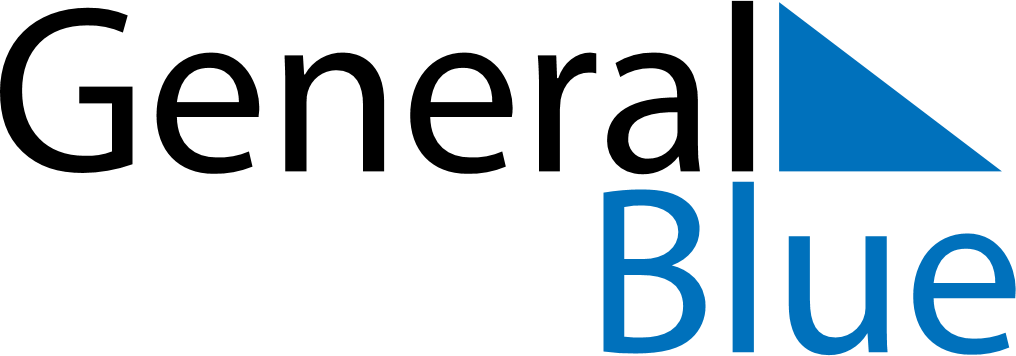 November 2025November 2025November 2025November 2025LiechtensteinLiechtensteinLiechtensteinSundayMondayTuesdayWednesdayThursdayFridayFridaySaturday1All Saints’ Day234567789101112131414151617181920212122232425262728282930